Guía N° 1 – Reconocer que todas las personas somos sujetos de derechos – Segundo TrimestrePregunta N° 1  (27 Pts.) 3 c/uSegún lo estudiado en clases: ¿Qué derechos debemos exigir que sean respetados por todos?Pregunta N° 2 (3Pts.)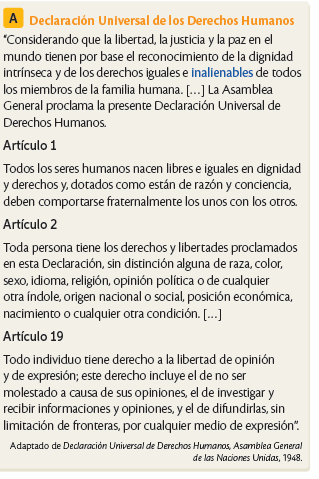 ¿Cuál es la importancia de la declaración de los derechos humanos?Pregunta N° 3 (3 Pts.)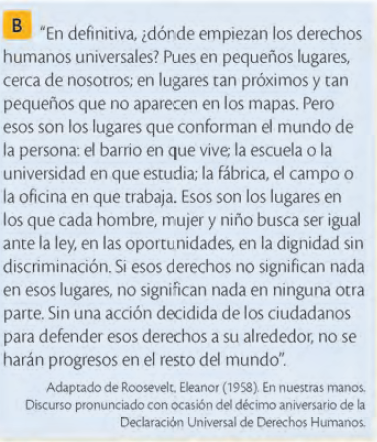 ¿Qué mensaje intenta transmitir Eleaonor Roosevelt en su discurso?Curso:5° BásicoFecha:06 /08Calificación:Puntaje Ideal: 33Puntaje Obtenido:Objetivo de aprendizajeIndicadores de EvaluaciónOA 13Reconocer que todas las personas son sujetos de derecho, que deben ser respetados por los pares, la comunidad y el Estado, y que esos derechos no dependen de características individuales, como etnia, sexo, lugar de nacimiento u otras.Los estudiantes analizan, reconocen, reflexionan y construyen.HabilidadesHabilidadesOA B (analizar elementos de continuidad y cambio) OA I (participar en conversaciones)OA B (analizar elementos de continuidad y cambio) OA I (participar en conversaciones)ActitudesActitudesDialogar, deliberar, compartir ideas, propuestas y reflexiones.Dialogar, deliberar, compartir ideas, propuestas y reflexiones.Instrucciones:Resuelva la evaluación según lo trabajado en clases.Cualquier duda se realiza en clase, vía correo electrónico.Fecha de entrega: 13 de AgostoEjemplo“A protección y socorro” ;) 